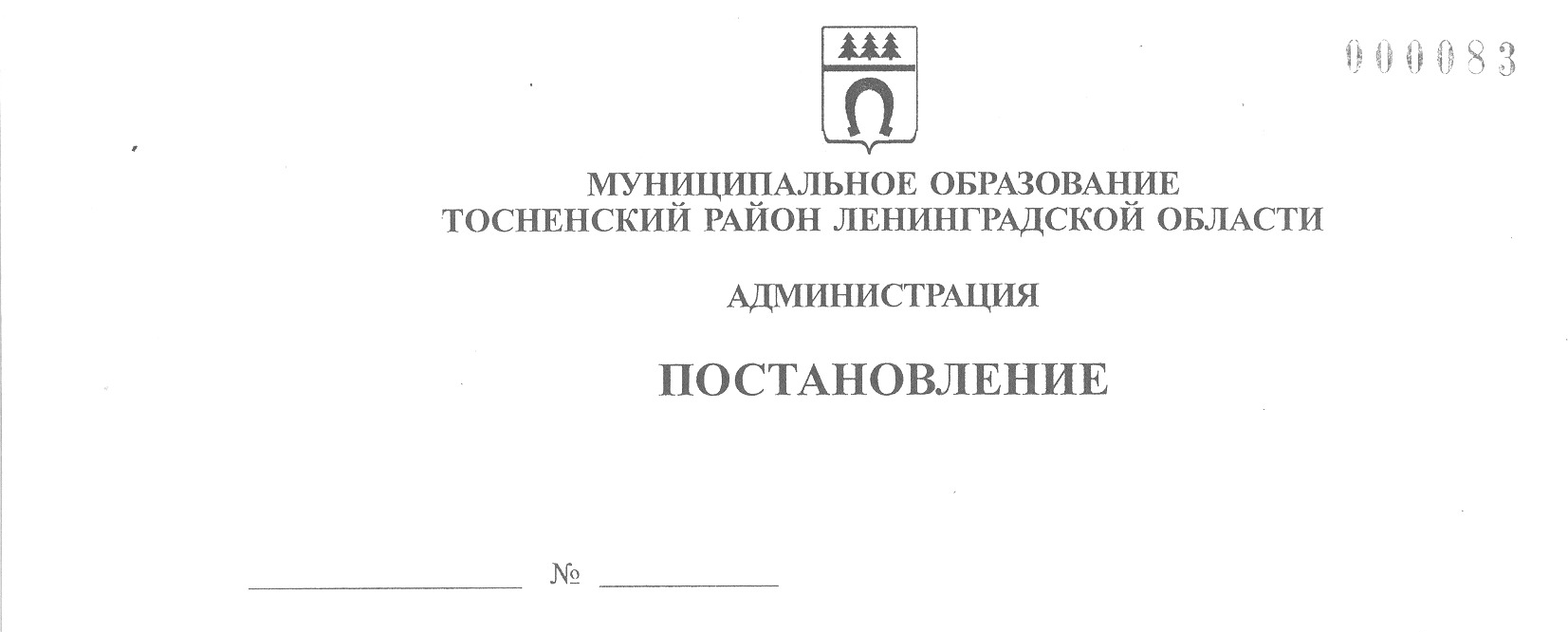 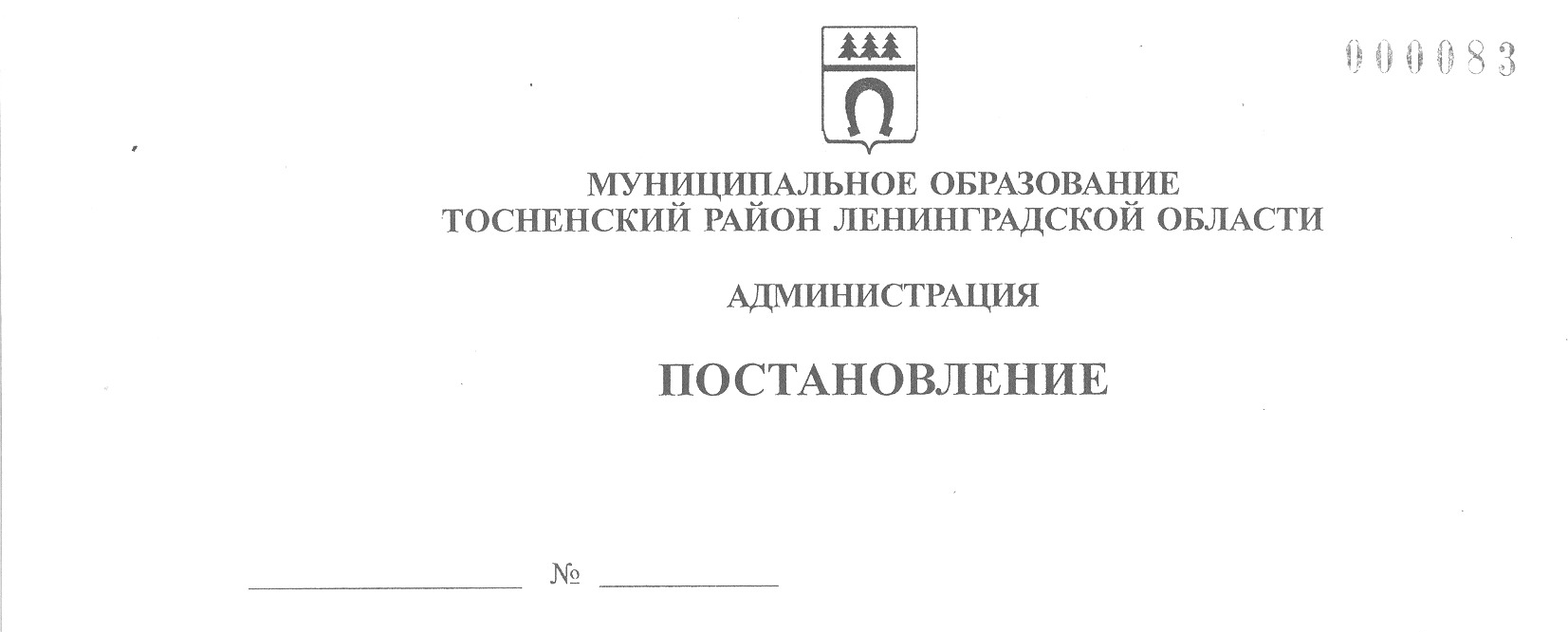    07.11.2022                            4010-паОб организации обеспечения своевременного проведения капитального ремонта общего имущества в многоквартирных домах, расположенных на территории Тосненского городского поселения Тосненского муниципального района Ленинградской области, на 2023 год	В соответствии с ч. 6 ст. 189 Жилищного кодекса Российской Федерации, ч. 4 ст. 10 областного закона Ленинградской области от 29.11.2013 № 82-оз «Об отдельных вопросах организации и проведения капитального ремонта общего имущества в многоквартирных домах, расположенных на территории Ленинградской    области», постановлением Правительства Ленинградской области от 26 декабря 2013 года № 508 «Об утверждении Региональной программы капитального ремонта общего имущества в многоквартирных домах, расположенных на территории      Ленинградской области, на 2014-2043 годы», постановлением Правительства       Ленинградской области от 29 июля 2022 года № 534 «О краткосрочном плане реализации в 2023, 2024, 2025 годах Региональной программы капитального ремонта общего имущества в многоквартирных домах, расположенных на территории      Ленинградской области, на 2014-2043 годы», приказом комитета по жилищно-коммунальному хозяйству Ленинградской области от 12.04.2022 № 3 «Об утверждении размера предельной стоимости услуг и (или) работ по капитальному ремонту общего имущества в многоквартирном доме, которая может оплачиваться некоммерческой организацией «Фонд капитального ремонта многоквартирных    домов Ленинградской области» за счет средств фонда капитального ремонта, сформированного исходя из минимального размера взноса на капитальный ремонт,       на 2023-2025 годы», в соответствии с письмом некоммерческой организации    «Фонд капитального ремонта многоквартирных домов Ленинградской области»     от 19.10.2022 № И-12404/2022, в соответствии с письмом филиала «Управляющая компания» АО «Тепловые сети» от 14.10.2022 № 3138, рассмотрев предложения регионального оператора – некоммерческой организации «Фонд капитального ремонта многоквартирных домов Ленинградской области» о проведении капитального ремонта общего имущества в многоквартирных домах, расположенных на территории муниципального образования Тосненский район Ленинградской области, в связи с отсутствием решения собственников помещений в многоквартирных домах о проведении капитального ремонта общего имущества на 2023 год, исполняя полномочия администрации Тосненского городского поселения Тосненского муниципального района Ленинградской области на основании статьи 13 Устава Тосненского городского поселения Тосненского муниципального  района Ленинградской области и статьи 25 Устава муниципального образования Тосненский муниципальный район Ленинградской области, администрация муниципального образования Тосненский район Ленинградской областиПОСТАНОВЛЯЕТ:	1. Утвердить перечень работ и (или) услуг по капитальному ремонту в соответствии с предложением регионального оператора согласно краткосрочному плану реализации в 2023, 2024, 2025 годах Региональной программы капитального ремонта общего имущества в многоквартирных домах, расположенных на территории Ленинградской области, на 2014-2043 годы, утвержденному постановлением     Правительства Ленинградской области от 29.07.2022 № 534, согласно приложению.	2. Утвердить предельно допустимую стоимость услуг и (или) работ по капитальному ремонту согласно приложению.	3. Утвердить возможность изменения цены договора о проведении капитального ремонта в соответствии с п. 222 постановления Правительства Российской Федерации от 01.07.2016 № 615 «О порядке привлечения подрядных организаций для оказания услуг и (или) выполнения работ по капитальному ремонту общего имущества в многоквартирном доме и порядке осуществления закупок товаров,   работ, услуг в целях выполнения функций специализированной некоммерческой организации, осуществляющей деятельность, направленную на обеспечение проведения капитального ремонта общего имущества в многоквартирных домах».	4. Утвердить сроки проведения работ по капитальному ремонту согласно предложению регионального оператора – 2023 год.	5. Утвердить источники финансирования капитального ремонта общего имущества многоквартирных домов, указанных в приложении – средства собственников помещений, формируемых исходя из ежемесячных взносов на капитальный  ремонт на счете регионального оператора – некоммерческой организации «Фонд  капитального ремонта многоквартирных домов Ленинградской области».	6. Назначить председателя комитета по жилищно-коммунальному хозяйству и благоустройству администрации муниципального образования Тосненский район Ленинградской области Веселкова Геннадия Геннадьевича уполномоченным лицом от имени администрации муниципального образования Тосненский район Ленинградской области для утверждения смет, согласно предложению регионального оператора, а также в случае принятия уполномоченным органом государственной власти нормативных актов, влияющих на изменение сметных расценок, подписывать измененные сметы, участвовать в приемке выполненных работ по капитальному ремонту и подписывать соответствующие акты, до полного завершения работ.	7. Комитету по жилищно-коммунальному хозяйству и благоустройству администрации муниципального образования Тосненский район Ленинградской области:	7.1. Направить настоящее постановление в пресс-службу комитета по организационной работе, местному самоуправлению, межнациональным и межконфессиональным отношениям администрации муниципального образования Тосненский район Ленинградской области для обнародования в порядке, установленном Уставом муниципального образования Тосненский муниципальный район Ленинградской области.	7.2. Направить настоящее постановление региональному оператору – некоммерческой организации «Фонд капитального ремонта многоквартирных домов    Ленинградской области» в течение пяти дней со дня его подписания.	8. Пресс-службе комитета по организационной работе, местному самоуправлению, межнациональным и межконфессиональным отношениям администрации муниципального образования Тосненский район Ленинградской области обеспечить обнародование настоящего постановления в порядке, установленном Уставом муниципального образования Тосненский муниципальный район Ленинградской области.	9. Контроль за исполнением постановления возложить на заместителя главы администрации муниципального образования Тосненский район Ленинградской области Горленко С.А.Глава администрации			       				           А.Г. КлементьевАлексеева Елена Викторовна, 8(81361)332544 гвПриложениек постановлению администрациимуниципального образования Тосненский район Ленинградской областиот  07.11.2022  № 4010-паПЕРЕЧЕНЬмногоквартирных домов, расположенных на территории Тосненского городского поселения Тосненского муниципального района Ленинградской области, собственники которых в срок, установленный ч. 4 ст. 189 Жилищного кодекса Российской Федерации, не приняли решение о проведении капитального ремонта в этих многоквартирных домах№п/пАдрес многоквартирного домаВиды работСтоимость работ на капитальный ремонт, руб.1Ленинградская область,Тосненский район, дер. Георгиевское, д. 1Капитальный ремонт фундамента4 186 507,801Ленинградская область,Тосненский район, дер. Георгиевское, д. 1Осуществление строительного контроля89 591,272Ленинградская область,Тосненский район, дер. Георгиевское, д. 2Разработка проектной (сметной) документации на капитальный ремонт фундамента469 765,003Ленинградская область,Тосненский район, дер. Георгиевское, д. 3Разработка проектной (сметной) документации на капитальный ремонт внутридомовых инженерных систем теплоснабжения, приборов учета и узлов учета369 815,004Ленинградская область,Тосненский район, дер. Георгиевское, д. 4Разработка проектной (сметной) документации на капитальный ремонт внутридомовых инженерных систем теплоснабжения, приборов учета и узлов учета369 815,005Ленинградская область,Тосненский район, дер. Георгиевское, д. 5Разработка проектной (сметной) документации на капитальный ремонт внутридомовых инженерных систем теплоснабжения, приборов учета и узлов учета369 815,006Ленинградская область,Тосненский район, дер. Георгиевское, д. 6Разработка проектной (сметной) документации на капитальный ремонт фундамента265 328,00